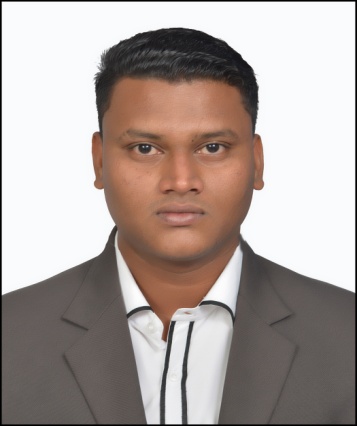 
CAREER OBJECTIVESeeking a deserving profile as a hospitality student in a dynamic organization where I can achieve my goals as well as organizational goals with the help of my hospitality skills and my work ethics thereby maintaining the reputation of my organization.PERSONAL DETAILSNAME                                   Andrew DATE OF BIRTH		19th October 1996EMAIL ID: 			andrew.376377@2freemail.com MARITAL SATUS:                  UnmarriedLANGUAGES KNOWN:         English, Konkani and HindiEDUCATION QUALIFICATIONS:WORK EXPERIENCE:   ACHIVEMENTS:Awarded ‘The Best Student – in Housekeeping Department for the Academic Year 2016-17’ by Agnel Institute of Food Crafts and Culinary Sciences, Verna- Goa.Awarded ‘The Best Trainee of the Month’, during Industrial Training at Planet Hollywood Beach Resort, Utorda - Goa.Awarded a WOW CERTIFICATE, by Planet Hollywood Beach Resort, Utorda, for outstanding ‘RED CARPET SERVICE EXPERIENCE’, during Industrial Training at Planet Hollywood Beach Resort, Utorda - Goa.DECLARATION: 
I hereby declare that all the information given above is correct to the best of my knowledge and belief.Yours sincerely,(Andrew)(Andrew)QUALIFICATIONMONTH AND YEAR OF PASSINGNAME OF THE INSTITUTIONGRADEBOARDDIPLOMA IN HOTEL MANAGEMENT AND CATERING TECHNOLOGY        ( 3 Years)June 2017Agnel Institute of Food Crafts and Culinary Sciences, Verna- Goa.DISTINCTIONAICTENewDelhi&Goa Board of Technical EducationH.S.S.C(ARTS)March 2014M.E.S Higher Secondary School,Zuarinagar- Goa    SECONDGoaS.S.CMarch 2012Deepvihar High School,Headland Sada- Goa     SECONDGoaNAME OF THE HOTELDEPARTMENTDURATION     The HQ, Hotel          Vasco-da-GamaFood and Beverage(Service)4 months & 15 daysPlanet Hollywood Beach Resort, Utorda.All Departments5 months            Park Hyatt Resort and Spa, Utorda.Front Office20 days 